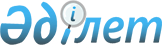 О признании утратившим силу постановления акимата Атбасарского районаПостановление акимата Атбасарского района Акмолинской области от 1 июля 2015 года № а-7/220

      В соответствии с Законами Республики Казахстан от 24 марта 1998 года «О нормативных правовых актах», от 23 января 2001 года «О местном государственном управлении и самоуправлении в Республике Казахстан», в целях приведения подзаконных нормативных правовых актов в соответствие с действующим законодательством акимат Атбасарского района ПОСТАНОВЛЯЕТ:



      1. Постановление акимата Атбасарского района от 15 октября 2014 года № а-10/435 « Об определении перечня должностей специалистов в области социального обеспечения, образования и культуры, являющихся гражданскими служащими и работающих в сельской местности», зарегистрировано в Реестре государственной регистрации нормативных правовых актов № 4433 (опубликовано от 28 ноября 2014 года в газете «Атбасар», «Простор») признать утратившим силу как устаревшие.



      2. Настоящее постановление вводится в действие со дня подписания.      Аким района                                А.Никишов
					© 2012. РГП на ПХВ «Институт законодательства и правовой информации Республики Казахстан» Министерства юстиции Республики Казахстан
				